(указывается в соответствии с периодичностью представления отчетао выполнении муниципального задания, установленного в муниципальном задании)3.2. Сведения о фактическом достижении показателей, характеризующих объем муниципальной услуги:3.2.  Показатели, характеризующие объем муниципальной услуги:3. Сведения о фактическом достижении показателей, характеризующих объем и (или) качество работы:3.1. Сведения о фактическом достижении показателей, характеризующих качество работы: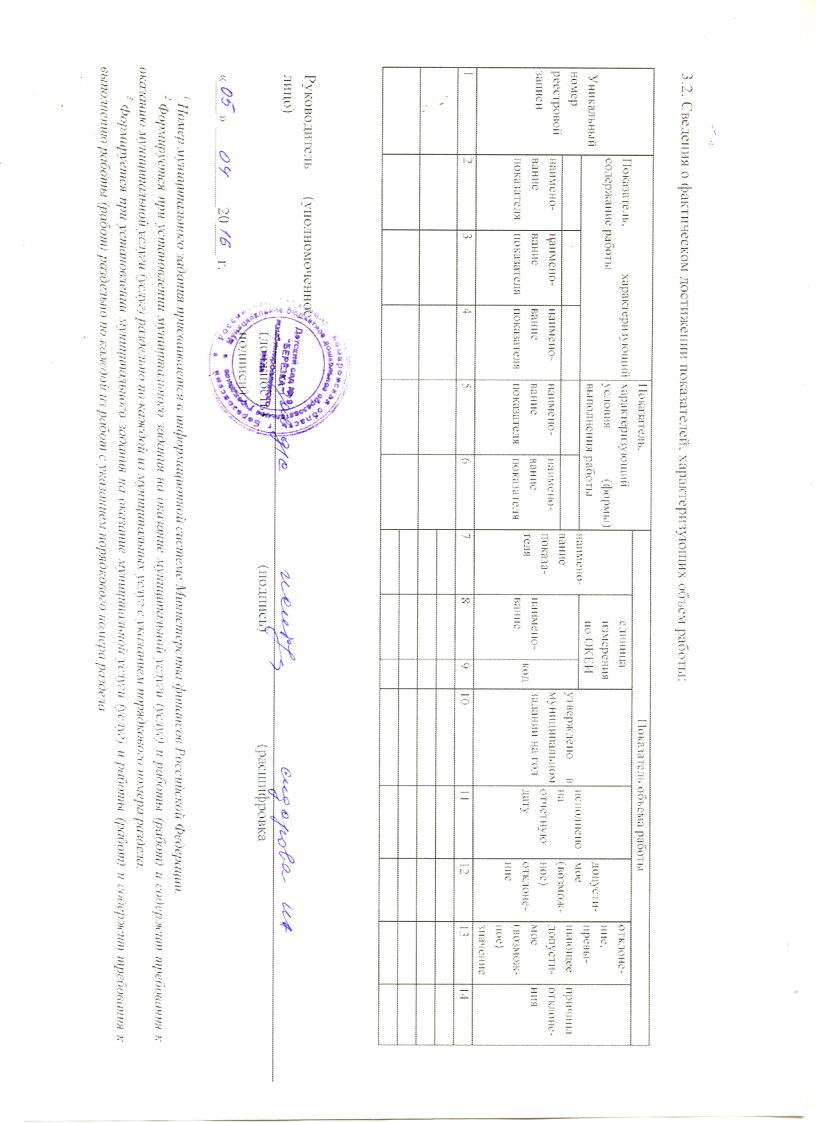 ОТЧЕТ О ВЫПОЛНЕНИИ  МУНИЦИПАЛЬНОГО ЗАДАНИЯ № 1 1на 2016  год и на плановый период 20__   и 20__     годовот «5»  апреля 2016г.КодыНаименование муниципального учреждения Березовского ГО Форма по0506001Муниципальное бюджетное дошкольное образовательное  образовательное учреждение детский сад №9 «Берёзка»ОКУД комбинированного вида ДатаВиды деятельности муниципального учреждения Березовского ГООбразование и наука по сводному рееструПо ОКВЭД 80.10.1Вид муниципального учреждения Березовского ГО            Дошкольное образовательное учреждение По ОКВЭД(указывается вид муниципального учреждения Березовского ГОПо ОКВЭДиз базового (отраслевого) перечня)Периодичность   за 1й квартал 2016 годаЧасть 1. Сведения об оказываемых муниципальных услугах2 Раздел___1____1. Наименование муниципальной услуги       Реализация основных образовательных программ Уникальный номер по 11.784.0 дошкольного образования базовому (отраслевому) 11.784.02. Категории потребителей муниципальной услуги       Физические лица в возрасте до 8 лет перечню 11.784.03. Сведения о фактическом достижении показателей, характеризующих объем и (или) качество муниципальной услуги:3. Сведения о фактическом достижении показателей, характеризующих объем и (или) качество муниципальной услуги:3.1. Сведения о фактическом достижении показателей, характеризующих качество муниципальной услуги:Уникальныйномер реестровой записиПоказатель, характеризующий содержание муниципальной услугиПоказатель, характеризующий содержание муниципальной услугиПоказатель, характеризующий содержание муниципальной услугиПоказатель, характеризующий условия (формы)оказания муниципальной услугиПоказатель, характеризующий условия (формы)оказания муниципальной услугиПоказатель качества муниципальной услугиПоказатель качества муниципальной услугиПоказатель качества муниципальной услугиПоказатель качества муниципальной услугиПоказатель качества муниципальной услугиПоказатель качества муниципальной услугиПоказатель качества муниципальной услугиПоказатель качества муниципальной услугиУникальныйномер реестровой записиПоказатель, характеризующий содержание муниципальной услугиПоказатель, характеризующий содержание муниципальной услугиПоказатель, характеризующий содержание муниципальной услугиПоказатель, характеризующий условия (формы)оказания муниципальной услугиПоказатель, характеризующий условия (формы)оказания муниципальной услугинаименование показателяединица измерения по ОКЕИединица измерения по ОКЕИутверждено в муниципальном задании на  2016 годисполнено наотчетную датудопустимое(возможное)отклонениеотклонение, превышающее допустимое (возможное) значениепричина отклоненияУникальныйномер реестровой записинаименование показателянаименованиекодутверждено в муниципальном задании на  2016 годисполнено наотчетную датудопустимое(возможное)отклонениеотклонение, превышающее допустимое (возможное) значениепричина отклоненияУникальныйномер реестровой записиВиды образовательной программыКатегория потребителей Возраст обучающихся Форма обучения наименование показателянаименованиекодутверждено в муниципальном задании на  2016 годисполнено наотчетную датудопустимое(возможное)отклонениеотклонение, превышающее допустимое (возможное) значениепричина отклонения1234567891011121314 11784000301000201002100 Не указано  Не указано От 1 года до 3х лет Очная  01 уровень соответствия образовательной программы дошкольного образования требованиям ФГОС процент 744 100 100 7 0 11784000301000201002100 Не указано  Не указано От 1 года до 3х лет Очная  02 доля родителей (законных  представителей), удовлетворённых условиями и качеством предоставляемой услуги процент744  100 99.05 7 0 03 доля своевременно устранённых общеобразовательным учреждением нарушений, выявленных в результате проверок. Процент 744 100 100 7 0 11784000301000301001100 Не указано Не указано От 3х до 8 лет Очная  01 уровень соответствия образовательной программы дошкольного образования требованиям ФГОС Процент  744 100 100 7 0 11784000301000301001100 Не указано Не указано От 3х до 8 лет Очная  02 доля родителей (законных  представителей), удовлетворённых условиями и качеством предоставляемой услуги Процент  744 100 99.05 70 11784000301000301001100 Не указано Не указано От 3х до 8 лет Очная  03 доля своевременно устранённых общеобразовательным учреждением нарушений, выявленных в результате проверок  Процент 744 100 100 7 011784000101000301003100Адаптивная образовательная программаНе указаноОт 3х до 8 летОчная  01 уровень соответствия образовательной программы дошкольного образования требованиям ФГОС Процент 744 100 100 7 0 .11784000101000301003100Адаптивная образовательная программаНе указаноОт 3х до 8 летОчная 02 доля родителей (законных  представителей), удовлетворённых условиями и качеством предоставляемой услугиПроцент74410099.057011784000101000301003100Адаптивная образовательная программаНе указаноОт 3х до 8 летОчная 03 доля своевременно устранённых общеобразовательным учреждением нарушений, выявленных в результате проверокПроцент74410010070Уникальныйномер реестровой записиПоказатель, характеризующий содержание муниципальной услугиПоказатель, характеризующий содержание муниципальной услугиПоказатель, характеризующий содержание муниципальной услугиПоказатель, характеризующий условия (формы)оказания муниципальной услугиПоказатель, характеризующий условия (формы)оказания муниципальной услугиПоказатель объема муниципальной услугиПоказатель объема муниципальной услугиПоказатель объема муниципальной услугиПоказатель объема муниципальной услугиПоказатель объема муниципальной услугиПоказатель объема муниципальной услугиПоказатель объема муниципальной услугиПоказатель объема муниципальной услугиСредний размер платы (цена, тариф)Уникальныйномер реестровой записиПоказатель, характеризующий содержание муниципальной услугиПоказатель, характеризующий содержание муниципальной услугиПоказатель, характеризующий содержание муниципальной услугиПоказатель, характеризующий условия (формы)оказания муниципальной услугиПоказатель, характеризующий условия (формы)оказания муниципальной услугинаименование показателяединица измерения по ОКЕИединица измерения по ОКЕИутверждено в муниципальном задании на 2016  годисполнено на отчетную датудопустимое(возможное)отклонение %отклонение, превышающее допустимое (возможное) значение %причина отклоненияСредний размер платы (цена, тариф)Уникальныйномер реестровой записинаименование показателянаименованиекодутверждено в муниципальном задании на 2016  годисполнено на отчетную датудопустимое(возможное)отклонение %отклонение, превышающее допустимое (возможное) значение %причина отклоненияСредний размер платы (цена, тариф)Уникальныйномер реестровой записиВиды образовательной программыКатегория потребителейВозраст обучающихсяФорма обучениянаименование показателянаименованиекодутверждено в муниципальном задании на 2016  годисполнено на отчетную датудопустимое(возможное)отклонение %отклонение, превышающее допустимое (возможное) значение %причина отклоненияСредний размер платы (цена, тариф)123456789101112131415 11784000301000201002100 Не указано  Не указано  От 1 до 3з лет Очная  001 число обучающихся  чел 792 55 51 77 Бесплатно  11784000301000301001100 Не указано Не указано От 3х до 8 лет Очная 001 число обучающихсячел   79275 68 7 9 В связи со сменой места жительства  Бесплатно11784000101000301003100Адаптивная образовательная программаНе указаноОт 3х до 8 летОчная001 число обучающихсячел792303070БесплатноРаздел___2____1. Наименование муниципальной услуги           Присмотр и уходУникальный номер по 11.785.0базовому (отраслевому) 11.785.02. Категории потребителей муниципальной услуги           Физические лица перечню 11.785.03. Показатели характеризующие объём (или) качество муниципальной услуги3. Показатели характеризующие объём (или) качество муниципальной услуги3.1.  Показатели, характеризующие качество муниципальной услуги:Уникальныйномер реестровой записиПоказатель, характеризующий содержание муниципальной услугиПоказатель, характеризующий содержание муниципальной услугиПоказатель, характеризующий содержание муниципальной услугиПоказатель, характеризующий условия (формы)оказания муниципальной услугиПоказатель, характеризующий условия (формы)оказания муниципальной услугиПоказатель качества муниципальной услугиПоказатель качества муниципальной услугиПоказатель качества муниципальной услугиПоказатель качества муниципальной услугиПоказатель качества муниципальной услугиПоказатель качества муниципальной услугиПоказатель качества муниципальной услугиПоказатель качества муниципальной услугиУникальныйномер реестровой записиПоказатель, характеризующий содержание муниципальной услугиПоказатель, характеризующий содержание муниципальной услугиПоказатель, характеризующий содержание муниципальной услугиПоказатель, характеризующий условия (формы)оказания муниципальной услугиПоказатель, характеризующий условия (формы)оказания муниципальной услугинаименование показателяединица измерения по ОКЕИединица измерения по ОКЕИутверждено в муниципальном задании на  2016 годисполнено наотчетную датудопустимое(возможное)отклонениеотклонение, превышающее допустимое (возможное) значениепричина отклоненияУникальныйномер реестровой записинаименование показателянаименованиекодутверждено в муниципальном задании на  2016 годисполнено наотчетную датудопустимое(возможное)отклонениеотклонение, превышающее допустимое (возможное) значениепричина отклоненияУникальныйномер реестровой записиКатегория потребителейВозраст обучающихсясправочник периодов пребывания(наименование показателя)наименование показателянаименованиекодутверждено в муниципальном задании на  2016 годисполнено наотчетную датудопустимое(возможное)отклонениеотклонение, превышающее допустимое (возможное) значениепричина отклонения1234567891011121314 11785001100200006005100физические лица за исключение от 1 до 3 лет группа полного дня01. Доля родителей (законных представителей), удовлетворенных условиями и качеством предоставляемой услуги;процент744 10099,5 70 11785001100200006005100физические лица за исключение от 1 до 3 лет группа полного дня02. Доля своевременно устраненных образовательным учреждением нарушений, выявленных в результате проверок органами исполнительной власти субъектов Российской Федерации, процент744!001007 0 11785001100300006003100 физические лица за исключение льготных категорий от 3 лет до 8 лет группа полного дня01. Доля родителей (законных представителей), удовлетворенных условиями и качеством предоставляемой услуги;процент744100 99,570 11785001100300006003100 физические лица за исключение льготных категорий от 3 лет до 8 лет группа полного дня02. Доля своевременно устраненных общеобразовательным учреждением нарушений, выявленных в результате проверок органами исполнительной власти субъектов Российской Федерации, осуществляющими функции по контролю и надзору в сфере образованияПроцент 74410010070Уникальныйномер реестровой записи Показатель, характеризующий содержание муниципальной услугиПоказатель, характеризующий содержание муниципальной услугиПоказатель, характеризующий содержание муниципальной услугиПоказатель, характеризующий условия (формы)оказания муниципальной услугиПоказатель, характеризующий условия (формы)оказания муниципальной услугиПоказатель объема муниципальной услугиПоказатель объема муниципальной услугиПоказатель объема муниципальной услугиПоказатель объема муниципальной услугиПоказатель объема муниципальной услугиПоказатель объема муниципальной услугиПоказатель объема муниципальной услугиПоказатель объема муниципальной услугиСреднегодовой размерСреднегодовой размерУникальныйномер реестровой записи Показатель, характеризующий содержание муниципальной услугиПоказатель, характеризующий содержание муниципальной услугиПоказатель, характеризующий содержание муниципальной услугиПоказатель, характеризующий условия (формы)оказания муниципальной услугиПоказатель, характеризующий условия (формы)оказания муниципальной услугинаименование показателяединица измерения по ОКЕИединица измерения по ОКЕИУтверждено в муниципальном задании на годИсполнено на отчетную дату Допустимые отклонения от установленных показателей %отклонение, превышающее допустимое (возможное) значение %причина отклоненияСреднегодовой размерСреднегодовой размерУникальныйномер реестровой записи наименование показателянаименованиекодУтверждено в муниципальном задании на годИсполнено на отчетную дату Допустимые отклонения от установленных показателей %отклонение, превышающее допустимое (возможное) значение %причина отклоненияСреднегодовой размерСреднегодовой размерУникальныйномер реестровой записи категория потребителейВозраст обучающихсясправочник периодов пребывания(наимено-вание показателя)наименование показателянаименованиекодУтверждено в муниципальном задании на годИсполнено на отчетную дату Допустимые отклонения от установленных показателей %отклонение, превышающее допустимое (возможное) значение %причина отклоненияСреднегодовой размерСреднегодовой размер12345678910111213141515 11785001100200006005100 физические лица за исключение льготных категорий  от 1 года до 3 лет группа полного дня 002. человеко-часов пребывания человеко-час 539 163020(40755 за 1й квартал) 23280  7 36Недовыполненно из - за карантина по гриппу (приказ №21 от 04.02.2016) и ветряной оспе100 рублей в день 11785001100300006003100 физические лица за исключение льготных категорий от 3 лет до 8 лет группа полного дня человеко-час539311220(77805за 1й квартал) 42876 738Недовыполненно из - за карантина по гриппу (приказ №21 от 04.02.2016)  и ветряной оспе100 рублей в день100 рублей в день 11785001100300006003100 физические лица за исключение льготных категорий от 3 лет до 8 лет группа полного дня002.  человеко-часов пребыванияЧасть 2. Сведения о выполняемых работах 3Раздел________1. Наименование работы1. Наименование работы1. Наименование работыУникальный номерпо базовому2. Категории потребителей работы2. Категории потребителей работы2. Категории потребителей работы(отраслевому) перечнюУникальныйномер реестровойзаписиПоказатель, характеризующий содержание работыПоказатель, характеризующий содержание работыПоказатель, характеризующий содержание работыПоказатель, характеризующий условия (формы) выполнения работыПоказатель, характеризующий условия (формы) выполнения работыПоказатель качества работыПоказатель качества работыПоказатель качества работыПоказатель качества работыПоказатель качества работыПоказатель качества работыПоказатель качества работыПоказатель качества работыУникальныйномер реестровойзаписиПоказатель, характеризующий содержание работыПоказатель, характеризующий содержание работыПоказатель, характеризующий содержание работыПоказатель, характеризующий условия (формы) выполнения работыПоказатель, характеризующий условия (формы) выполнения работынаименование показателяединица измерения по ОКЕИединица измерения по ОКЕИутверждено в муниципальном задании на годисполнено наотчетную датудопустимое(возможное)отклонениеотклонение, превышающее допустимое (возможное) значениепричина отклоненияУникальныйномер реестровойзаписинаименование показателянаименованиекодутверждено в муниципальном задании на годисполнено наотчетную датудопустимое(возможное)отклонениеотклонение, превышающее допустимое (возможное) значениепричина отклоненияУникальныйномер реестровойзаписинаименование показателянаименование показателянаименование показателянаименование показателянаименование показателянаименование показателянаименованиекодутверждено в муниципальном задании на годисполнено наотчетную датудопустимое(возможное)отклонениеотклонение, превышающее допустимое (возможное) значениепричина отклонения1234567891011121314